English 468/564  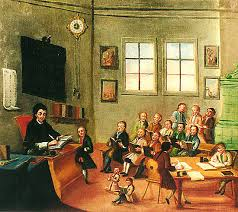 The TEACHING of LITERATURETuesdays/Thursdays    from 2:00 till 3:15This is where: theory meets practice, and we learn to love prose, poetry, and drama;we read, think, discuss, and write about all kinds of books;we learn how to make text exploration interesting for students;we grow as professionals;are interacting as colleagues.Questions? – Email to Dr. Pitre at Leilya.Pitre@selu.edu